Практическая работа по теме «Шрифты»Цель работы: применить на практике правила выполнения чертежей и начертание шрифта. Ответить на контрольные вопросы.Теоретические сведеньяОбщие правила оформления чертежейПравила оформления чертежей устанавливают ГОСТ «Единой системы конструкторской документации» (ЕСКД). Среди конструкторских документов первое место занимают чертежи. Установление единых правил выполнения и оформления чертежей способствует созданию технического языка. ЕСКД содержит комплекс стандартов, обеспечивающих единство их оформления. ЕСКД – это комплекс государственных стандартов, устанавливающих взаимосвязанные нормы и правила по разработке, оформлению и обращению конструкторской документации. Стандарты ЕСКД распределены на девять классификационных групп (таблица 1). В каждой классификационной группе может насчитываться 99 стандартов. Обозначение стандартов производится по правилам, установленным в ГОСТ 1.0.Обозначение стандарта состоит из:индекса категории стандарта – ГОСТ;цифры 2, присвоенной комплексу стандартов ЕСКД;цифры (после точки), обозначающей номер группы стандартов в соответствии с таблицей 1;двузначного числа, определяющего порядковый номер стандарта в даннойгруппе;двух последних цифр (после тире), указывающих две последние цифры года утверждения стандарта.Построение изображения на чертеже производится методами прямоугольного и аксонометрического проектирования, рассмотренными в курсе проекционного черчения.2. Форматы листов бумаги для выполнения чертежей определяются размерами внешней рамки и выполняются сплошной тонкой линией в соответствии с ГОСТ 2.301-68.Формат с размерами сторон 1189Х841 мм, площадь которого равна 1 м2, и другие форматы, полученные путем последовательного деления его на две равные части параллельно меньшей стороне соответствующего формата, принимаются за основные.Обозначения и размеры основных форматов  указаны в таблице 2.Таблица 2 – Размеры сторон форматовОбразование основных и дополнительных форматов смотри рисунок 1.1.Кратность форматов листов приведена в таблице 3.Таблица 3 – Размеры форматов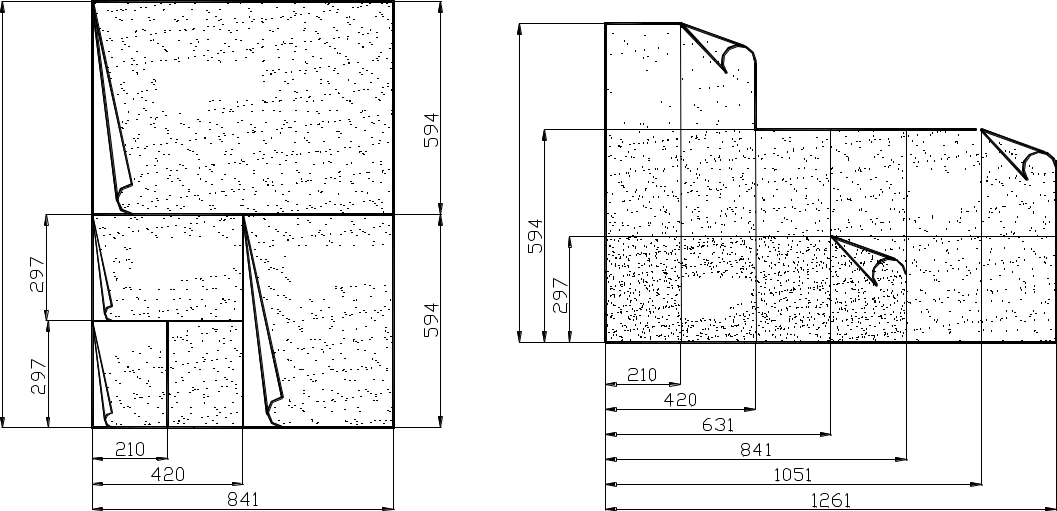 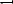 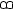 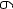 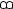 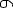 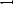 Рисунок 1.1 – Образование и обозначение форматов: а) – основных; б) – дополнительныхВ соответствии с ГОСТ 2. 104-68* чертеж оформляют рамкой, проведенной с трех сторон на расстоянии 5 мм от границ формата, а с четвертой стороны (слева) – на расстоянии 20мм для брошюровки (рисунок 1.2).правом нижнем углу чертежа должна быть выполнена основная надпись по форме 1 согласно ГОСТ 2. 104–68. Образец оформления формата А4 с основной надписью по форме 1 приведен на рисунке 1.2. Форма 1 используется для чертежей и схем (первый лист).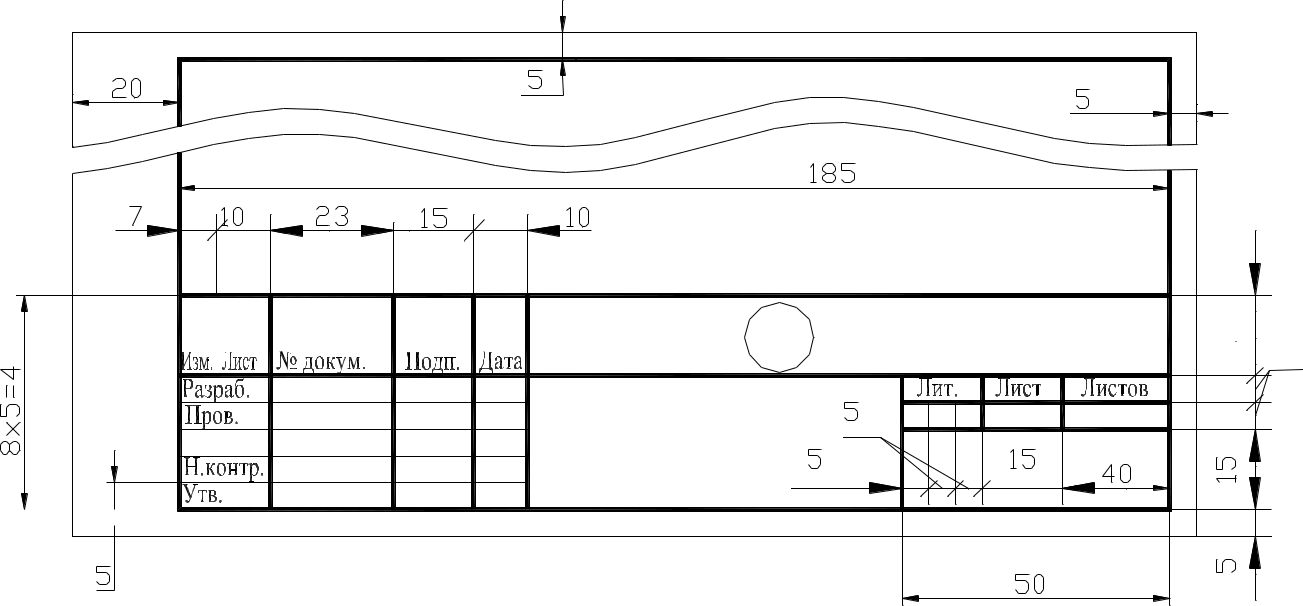 2     Формат А4Рисунок 1.3 –Основная надпись для текстовых конструкторских документов (первыйили заглавный лист)При заполнении граф основной надписи указывают:графе 1 – наименование изделия;графе 2 – обозначение документа по ГОСТ 2. 201–68;графе 3 – обозначение материала;графе 4 – литеру, присвоенную данному документу по ГОСТ 2.103–68.учебных чертежах следует написать букву «У», что обозначает  «Учебный»;графе 5 – массу изделия.графе 6 – масштаб, который проставляется в соответствии с ГОСТ 2. 302-68;графе 7 – порядковый номер листа.графе 8 – общее количество листов документа;графе 9 – наименование организации;графе 11 – фамилия лиц, подписавших документ;графе 12 – подписи;графе 13 – даты подписания документов;графе 26 – обозначение документа;графе 32 – обозначение формата листа.Для удобства чтения чертежа изделия изображают линиями различных начертаний, определяемых назначением. Наименование, начертание, соотношение толщин и основные назначения линий устанавливает ГОСТ 2.303-68.Наименование, начертание, толщина линий смотри в	таблице 4.Таблица 4 – Линии чертежа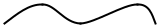 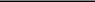 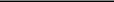 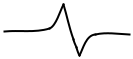 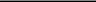 Примеры применения различных типов линий смотри на рисунке 1.4.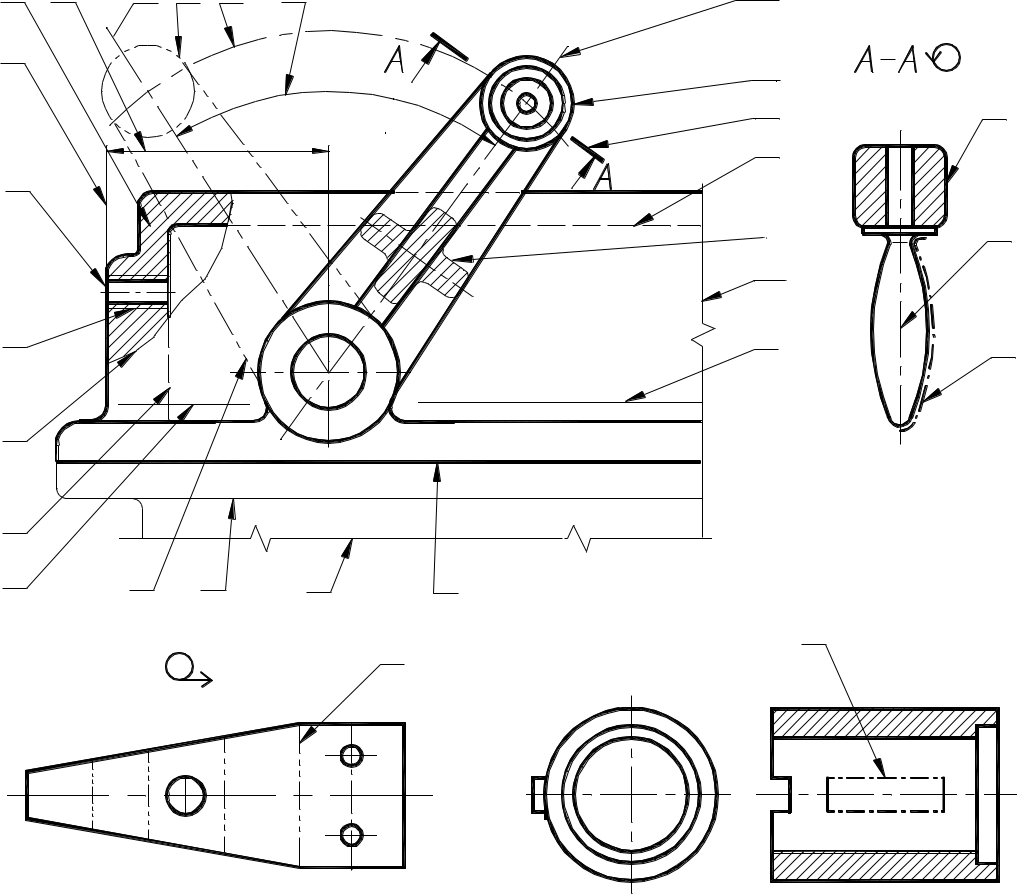 Рисунок 1.4  – Типы линийШтрих–пунктирные линии, применяемые в качестве центровых, следует заменять сплошными тонкими линиями, если диаметр окружности или размеры других геометрических фигур в изображении менее 12 мм.Масштаб, указанный в предназначенной для этого графе основной надписи чертежа, должен обозначаться по типу 1:1; 1:2; 2:1.Надписи на конструкторских документах выполняются чертежным шрифтом.ГОСТ 2.304-81 устанавливает чертежные шрифты, наносимые на чертежи и другие технические документы всех отраслей промышленности и строительства. Он определяет форму букв, их высоту, толщину обводки, расстояние между буквами и.т.д. Стандартом установлены два типа шрифта в зависимости от толщины линии шрифта - тип А и тип Б:Тип Б с наклоном 75 (d = 1/10h) c параметрами, приведенными в таблицахи 7, рисунок 1.6;Тип Б без наклона (d = 1/10h) c параметрами, приведенными в таблицах 6 и7, рисунок 1.6.Устанавливаются следующие размеры шрифта: 2,5; 3,5; 5; 7; 10; 14; … Построение шрифта показано на рисунке 1.5.Таблица 6 - Шрифт типа Б11Относительный размер ширин букв и цифр шрифта типа Б приведён в таблице 8.Таблица 7 – Ширина букв и цифр шрифта типа Б, мм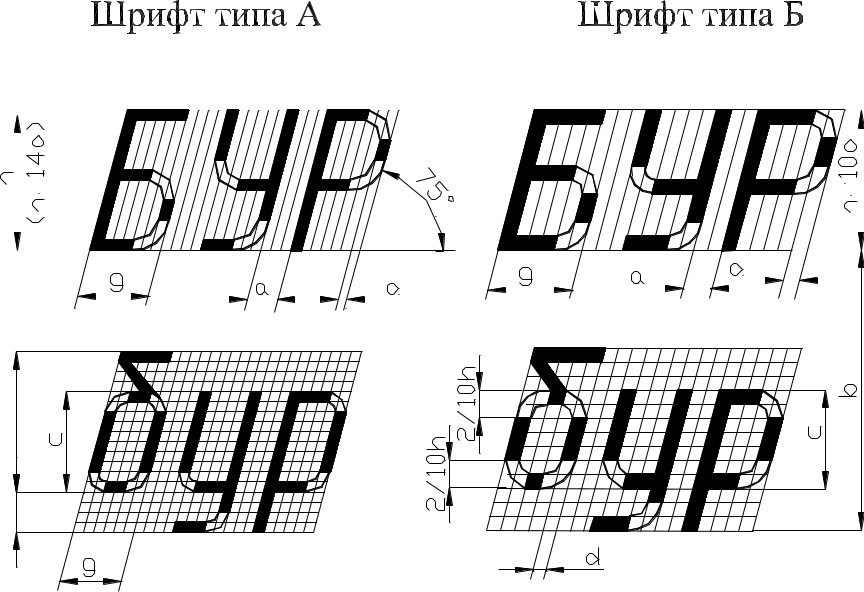 Строчные буквы	Строчные буквы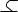 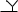 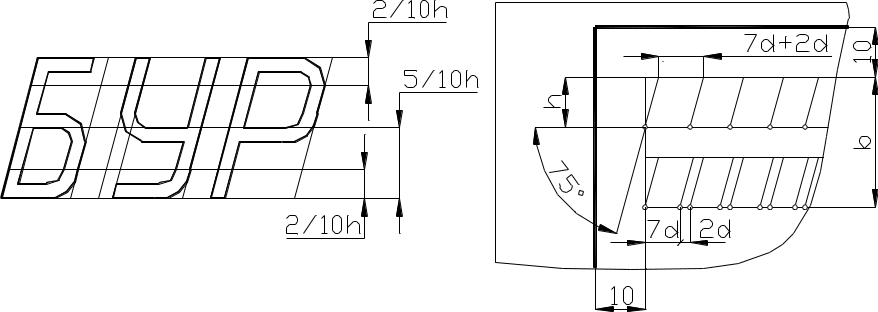 Рисунок 1. 5 –  Написание букв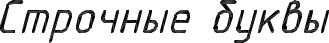 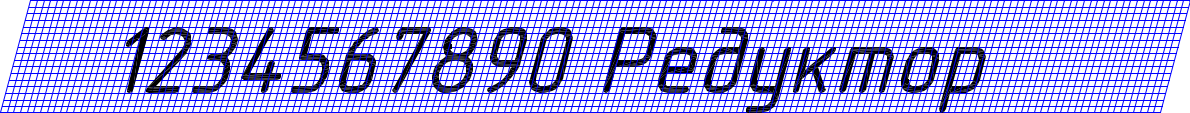 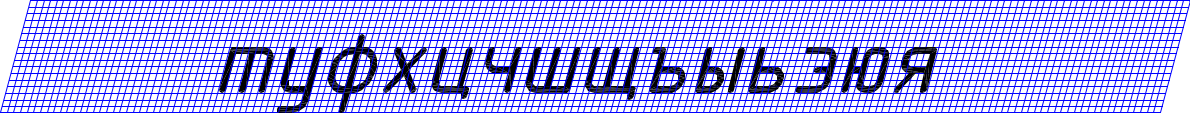 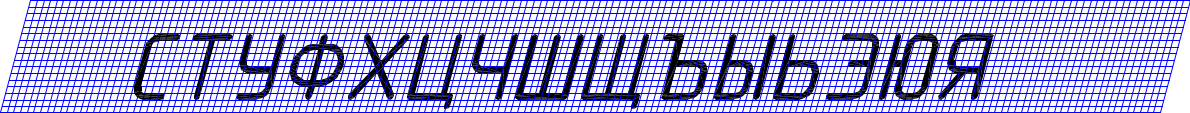 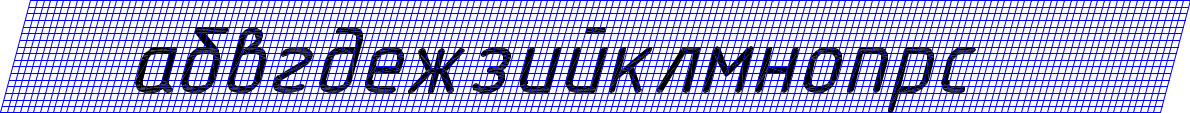 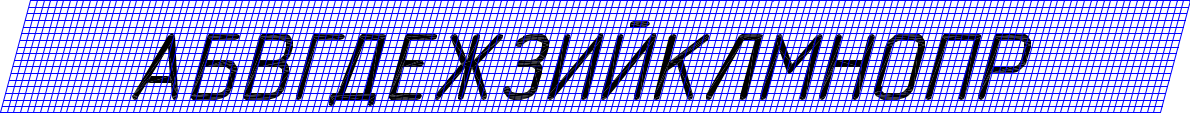 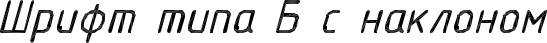 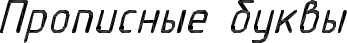 Ход работы:Ответить в тетради для с.р. на контрольные вопросы.Сделать титульный лист для графических работ, адаптируя его под свое учебное заведение и внося свои данные в рамку.Контрольные вопросы:Где  можно  посмотреть  конструкцию  прописных  и  строчных  букв  цифр  изнаков?Какой размер обозначает номер шрифта?Какая последовательность выполнения надписей?Какой наклон имеют буква и цифры в шрифте типа Б?Пример выполнения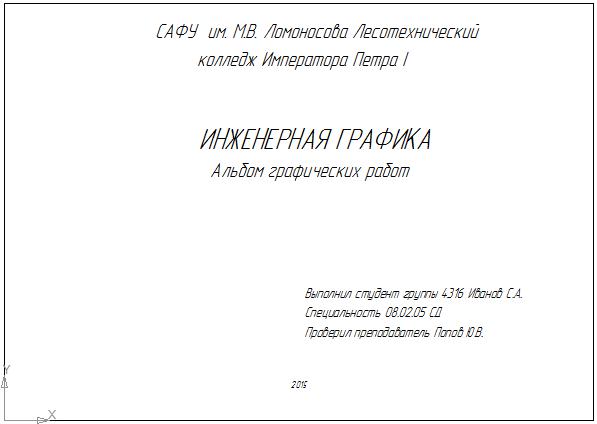 Таблица 1 –Шифр группы стандартов и его  содержаниеТаблица 1 –Шифр группы стандартов и его  содержаниеТаблица 1 –Шифр группы стандартов и его  содержаниеТаблица 1 –Шифр группы стандартов и его  содержаниеТаблица 1 –Шифр группы стандартов и его  содержаниеШифрСодержание стандартов в группеСодержание стандартов в группеСодержание стандартов в группеСодержание стандартов в группегруппы0Общие положенияОбщие положения1Основные положенияОсновные положения2Классификация и обозначение изделий и конструкторских документовКлассификация и обозначение изделий и конструкторских документовКлассификация и обозначение изделий и конструкторских документовКлассификация и обозначение изделий и конструкторских документовКлассификация и обозначение изделий и конструкторских документовКлассификация и обозначение изделий и конструкторских документов3Общие правила выполнения чертежейОбщие правила выполнения чертежейОбщие правила выполнения чертежей4Правила выполнения чертежей различных изделийПравила выполнения чертежей различных изделийПравила выполнения чертежей различных изделийПравила выполнения чертежей различных изделий5Правила изменения и обращения конструкторской документацииПравила изменения и обращения конструкторской документацииПравила изменения и обращения конструкторской документацииПравила изменения и обращения конструкторской документацииПравила изменения и обращения конструкторской документацииПравила изменения и обращения конструкторской документации6Правила выполнения эксплуатационной и ремонтной  документацииПравила выполнения эксплуатационной и ремонтной  документацииПравила выполнения эксплуатационной и ремонтной  документацииПравила выполнения эксплуатационной и ремонтной  документацииПравила выполнения эксплуатационной и ремонтной  документацииПравила выполнения эксплуатационной и ремонтной  документации7Правила выполнения схемПравила выполнения схем8Правилавыполнениядокументовпримакетномметодепроектированияпроектирования9ПрочиеОбозначениеформатаРазмеры формата, ммОбозначениеформатаА 0841х1189А 1594х841А 2420х594А 3297х420А 4210х297КратностьФорматА 0А 1А 2А 3А 411189Х1682----21189Х2523841Х 1783594Х1261420Х 891297Х 6303-841Х2378594Х1682420Х1189297Х8414--594Х2102420Х1486297Х10515---420Х1782297Х12616---420Х2080297Х14717----297Х16828----297Х1892а)б)ФорматФорматА1А3x3ФорматА2x3ФорматФорматА3ФорматА3А2ФорматА2ФорматФорматА4x4ФорматА4НаименованиеНачертаниеНачертаниеНачертаниеНачертаниеНачертаниеНачертаниеНачертаниеНачертаниеТолщина  линииНазначениеНазначениепо отношению ктолщинеосновной линии122222341.СплошнаяSЛинии видимого контураЛинии видимого контураЛинии видимого контуратолстаяЛинии перехода видимыеЛинии перехода видимыеЛинии перехода видимыетолстаяЛинии перехода видимыеЛинии перехода видимыеЛинии перехода видимыеосновная)2.СплошнаяОт S/3 до S/2ЛинииконтураналоженногоналоженноготонкаясечениятонкаясеченияЛинии размерные и выносныеЛинии размерные и выносныеЛинии размерные и выносныеЛинии штриховкиЛинии штриховкиЛинии  выноски  и  полки  линий-Линии  выноски  и  полки  линий-Линии  выноски  и  полки  линий-Линии  выноски  и  полки  линий-выносок,подчеркиваниеподчеркиваниенадписей3.СплошнаяОт S/3 до S/2Линии обрываЛинии обрываволнистаяЛинии разграничения вида иЛинии разграничения вида иЛинии разграничения вида иразреза4.ШтриховаяОт S/3 до S/2Линии невидимого контураЛинии невидимого контураЛинии невидимого контураЛинии перехода невидимыеЛинии перехода невидимыеЛинии перехода невидимые5.Штрихпунк-От S/3 до S/2Линии осевые и центровыеЛинии осевые и центровыеЛинии осевые и центровыетирная тонкаяЛиниисечений,являющиесяявляющиесяосямисимметриисимметриидляналоженных   илиналоженных   иливынесенныхвынесенныхсечений6. РазомкнутаяОтSдо3/2SЛиния сеченийЛиния сечений7. Сплошная тонкая сОт S/3 до S/2Длинные линии обрываДлинные линии обрываДлинные линии обрываДлинные линии обрываизломами8. Штрихпунк-От S/3 до S/2Линии сгиба на развертках.Линии сгиба на развертках.Линии сгиба на развертках.тирная с двумяточкамитонкая225952521171412582262429281969ПараметрыОбозначениешрифтаОбозначениеРазмерРазмеры, ммРазмеры, ммРазмеры, ммшрифтаОбозначениеРазмерРазмеры, ммРазмеры, ммРазмеры, ммшрифтаОбозначениеОбозначениеРазмершрифта -высотаh(10/10)h10d1,85,23,55,07,010,014,020,0прописныхбукввысотаc(7/10)h7d1,31,82,53,55,07,010,014,0строчных буквРасстояниеа(2/10)h2d0,350,50,71,01,42,02,84,0междубуквамиМинимальныйb(17/10)h17d3,14,36,08,512,017,024,034,0шаг строк(высотавспомогательной сетки)Минимальноеe(8/10)h6d1,11,52,13,04,26,08,412,0расстояниемеждусловамиТолщинаd(1/10)hd0,180,250,350,50,71,01,42,0линийшрифтаОтносительныйБуквы и цифрыБуквы и цифрыБуквы и цифрыБуквы и цифрыБуквы и цифрыБуквы и цифрыБуквы и цифрыБуквы и цифрыБуквы и цифрыБуквы и цифрыБуквы и цифрыБуквы и цифрыБуквы и цифрыБуквы и цифрыБуквы и цифрыБуквы и цифрыБуквы и цифрыБуквы и цифрыБуквы и цифрыБуквы и цифрыБуквы и цифрыБуквы и цифрыБуквы и цифрыБуквы и цифрыБуквы и цифрыБуквы и цифрыБуквы и цифрыБуквы и цифрыБуквы и цифрыБуквы и цифрыБуквы и цифрыБуквы и цифрыБуквы и цифрыБуквы и цифрыБуквы и цифрыБуквы и цифрыБуквы и цифрыБуквы и цифрыБуквы и цифрыБуквы и цифрыБуквы и цифрыБуквы и цифрыБуквы и цифрыБуквы и цифрыБуквы и цифрыБуквы и цифрыБуквы и цифрыБуквы и цифрыБуквы и цифрыБуквы и цифрыБуквы и цифрыБуквы и цифрыБуквы и цифрыБуквы и цифрыБуквы и цифрыБуквы и цифрыБуквы и цифрыБуквы и цифрыБуквы и цифрыБуквы и цифрыБуквы и цифрыБуквы и цифрыБуквы и цифрыБуквы и цифрыБуквы и цифрыБуквы и цифрыБуквы и цифрыБуквы и цифрыБуквы и цифрыБуквы и цифрыБуквы и цифрыБуквы и цифрыБуквы и цифрыБуквы и цифрыБуквы и цифрыБуквы и цифрыБуквы и цифрыБуквы и цифрыБуквы и цифрыБуквы и цифрыБуквы и цифрыБуквы и цифрыБуквы и цифрыБуквы и цифрыБуквы и цифрыБуквы и цифрыразмерБ, В, И, Й, К, Л, Н, О, П, Р, Т,У,Ц,Ч, Ь,Э,ЯБ, В, И, Й, К, Л, Н, О, П, Р, Т,У,Ц,Ч, Ь,Э,ЯБ, В, И, Й, К, Л, Н, О, П, Р, Т,У,Ц,Ч, Ь,Э,ЯБ, В, И, Й, К, Л, Н, О, П, Р, Т,У,Ц,Ч, Ь,Э,ЯБ, В, И, Й, К, Л, Н, О, П, Р, Т,У,Ц,Ч, Ь,Э,ЯБ, В, И, Й, К, Л, Н, О, П, Р, Т,У,Ц,Ч, Ь,Э,ЯБ, В, И, Й, К, Л, Н, О, П, Р, Т,У,Ц,Ч, Ь,Э,ЯБ, В, И, Й, К, Л, Н, О, П, Р, Т,У,Ц,Ч, Ь,Э,ЯБ, В, И, Й, К, Л, Н, О, П, Р, Т,У,Ц,Ч, Ь,Э,ЯБ, В, И, Й, К, Л, Н, О, П, Р, Т,У,Ц,Ч, Ь,Э,ЯБ, В, И, Й, К, Л, Н, О, П, Р, Т,У,Ц,Ч, Ь,Э,ЯБ, В, И, Й, К, Л, Н, О, П, Р, Т,У,Ц,Ч, Ь,Э,ЯБ, В, И, Й, К, Л, Н, О, П, Р, Т,У,Ц,Ч, Ь,Э,ЯБ, В, И, Й, К, Л, Н, О, П, Р, Т,У,Ц,Ч, Ь,Э,ЯБ, В, И, Й, К, Л, Н, О, П, Р, Т,У,Ц,Ч, Ь,Э,ЯБ, В, И, Й, К, Л, Н, О, П, Р, Т,У,Ц,Ч, Ь,Э,ЯБ, В, И, Й, К, Л, Н, О, П, Р, Т,У,Ц,Ч, Ь,Э,ЯБ, В, И, Й, К, Л, Н, О, П, Р, Т,У,Ц,Ч, Ь,Э,ЯБ, В, И, Й, К, Л, Н, О, П, Р, Т,У,Ц,Ч, Ь,Э,ЯБ, В, И, Й, К, Л, Н, О, П, Р, Т,У,Ц,Ч, Ь,Э,ЯБ, В, И, Й, К, Л, Н, О, П, Р, Т,У,Ц,Ч, Ь,Э,ЯБ, В, И, Й, К, Л, Н, О, П, Р, Т,У,Ц,Ч, Ь,Э,ЯБ, В, И, Й, К, Л, Н, О, П, Р, Т,У,Ц,Ч, Ь,Э,ЯБ, В, И, Й, К, Л, Н, О, П, Р, Т,У,Ц,Ч, Ь,Э,ЯБ, В, И, Й, К, Л, Н, О, П, Р, Т,У,Ц,Ч, Ь,Э,ЯБ, В, И, Й, К, Л, Н, О, П, Р, Т,У,Ц,Ч, Ь,Э,ЯБ, В, И, Й, К, Л, Н, О, П, Р, Т,У,Ц,Ч, Ь,Э,ЯБ, В, И, Й, К, Л, Н, О, П, Р, Т,У,Ц,Ч, Ь,Э,ЯБ, В, И, Й, К, Л, Н, О, П, Р, Т,У,Ц,Ч, Ь,Э,ЯБ, В, И, Й, К, Л, Н, О, П, Р, Т,У,Ц,Ч, Ь,Э,ЯБ, В, И, Й, К, Л, Н, О, П, Р, Т,У,Ц,Ч, Ь,Э,ЯБ, В, И, Й, К, Л, Н, О, П, Р, Т,У,Ц,Ч, Ь,Э,ЯБ, В, И, Й, К, Л, Н, О, П, Р, Т,У,Ц,Ч, Ь,Э,ЯБ, В, И, Й, К, Л, Н, О, П, Р, Т,У,Ц,Ч, Ь,Э,ЯБ, В, И, Й, К, Л, Н, О, П, Р, Т,У,Ц,Ч, Ь,Э,ЯБ, В, И, Й, К, Л, Н, О, П, Р, Т,У,Ц,Ч, Ь,Э,ЯБ, В, И, Й, К, Л, Н, О, П, Р, Т,У,Ц,Ч, Ь,Э,ЯБ, В, И, Й, К, Л, Н, О, П, Р, Т,У,Ц,Ч, Ь,Э,ЯБ, В, И, Й, К, Л, Н, О, П, Р, Т,У,Ц,Ч, Ь,Э,ЯБ, В, И, Й, К, Л, Н, О, П, Р, Т,У,Ц,Ч, Ь,Э,ЯБ, В, И, Й, К, Л, Н, О, П, Р, Т,У,Ц,Ч, Ь,Э,ЯБ, В, И, Й, К, Л, Н, О, П, Р, Т,У,Ц,Ч, Ь,Э,ЯБ, В, И, Й, К, Л, Н, О, П, Р, Т,У,Ц,Ч, Ь,Э,ЯБ, В, И, Й, К, Л, Н, О, П, Р, Т,У,Ц,Ч, Ь,Э,ЯБ, В, И, Й, К, Л, Н, О, П, Р, Т,У,Ц,Ч, Ь,Э,ЯБ, В, И, Й, К, Л, Н, О, П, Р, Т,У,Ц,Ч, Ь,Э,ЯБ, В, И, Й, К, Л, Н, О, П, Р, Т,У,Ц,Ч, Ь,Э,ЯБ, В, И, Й, К, Л, Н, О, П, Р, Т,У,Ц,Ч, Ь,Э,ЯБ, В, И, Й, К, Л, Н, О, П, Р, Т,У,Ц,Ч, Ь,Э,ЯБ, В, И, Й, К, Л, Н, О, П, Р, Т,У,Ц,Ч, Ь,Э,ЯБ, В, И, Й, К, Л, Н, О, П, Р, Т,У,Ц,Ч, Ь,Э,ЯБ, В, И, Й, К, Л, Н, О, П, Р, Т,У,Ц,Ч, Ь,Э,ЯБ, В, И, Й, К, Л, Н, О, П, Р, Т,У,Ц,Ч, Ь,Э,ЯБ, В, И, Й, К, Л, Н, О, П, Р, Т,У,Ц,Ч, Ь,Э,ЯБ, В, И, Й, К, Л, Н, О, П, Р, Т,У,Ц,Ч, Ь,Э,ЯБ, В, И, Й, К, Л, Н, О, П, Р, Т,У,Ц,Ч, Ь,Э,ЯБ, В, И, Й, К, Л, Н, О, П, Р, Т,У,Ц,Ч, Ь,Э,ЯБ, В, И, Й, К, Л, Н, О, П, Р, Т,У,Ц,Ч, Ь,Э,ЯБ, В, И, Й, К, Л, Н, О, П, Р, Т,У,Ц,Ч, Ь,Э,Я(6/10)hПрописныеПрописныеПрописныеПрописныеПрописныеПрописныеПрописныеПрописныеПрописныеПрописныеПрописныеПрописныеПрописныеПрописныеПрописныеПрописныеПрописныеПрописныеПрописныеПрописныеПрописныеПрописныеПрописныеПрописныеПрописныеПрописныеПрописныеПрописныеПрописныеПрописныеПрописныеПрописныеПрописныеПрописныеПрописныеПрописныеПрописныеПрописныеПрописныеПрописныеПрописныеПрописныеПрописныеПрописныеПрописныеПрописныеПрописныеПрописныеПрописныеПрописныеПрописныеПрописныеПрописныеПрописныеА,Д,М,Х,Ы,ЮА,Д,М,Х,Ы,ЮА,Д,М,Х,Ы,ЮА,Д,М,Х,Ы,ЮА,Д,М,Х,Ы,ЮА,Д,М,Х,Ы,ЮА,Д,М,Х,Ы,ЮА,Д,М,Х,Ы,ЮА,Д,М,Х,Ы,ЮА,Д,М,Х,Ы,ЮА,Д,М,Х,Ы,ЮА,Д,М,Х,Ы,ЮА,Д,М,Х,Ы,ЮА,Д,М,Х,Ы,ЮА,Д,М,Х,Ы,ЮА,Д,М,Х,Ы,ЮА,Д,М,Х,Ы,ЮА,Д,М,Х,Ы,ЮА,Д,М,Х,Ы,ЮА,Д,М,Х,Ы,ЮА,Д,М,Х,Ы,ЮА,Д,М,Х,Ы,ЮА,Д,М,Х,Ы,ЮА,Д,М,Х,Ы,ЮА,Д,М,Х,Ы,ЮА,Д,М,Х,Ы,Ю(7/10)hбуквыбуквыбуквыбуквыбуквыбуквыбуквыбуквыбуквыбуквыбуквыбуквыбуквыбуквыбуквыбуквыбуквыбуквыбуквыбуквыбуквыбуквыбуквыбуквыбуквыбуквыбуквыбуквыбуквыбуквыбуквыбуквыбуквыбуквыбуквыбуквыбуквыбуквыбуквыбуквыбуквыбуквыбуквыбуквыбуквыбуквыбуквыбуквыбуквыбуквыбуквыбуквыбуквыбуквыЖ,Ф,Ш,Щ,ЪЖ,Ф,Ш,Щ,ЪЖ,Ф,Ш,Щ,ЪЖ,Ф,Ш,Щ,ЪЖ,Ф,Ш,Щ,ЪЖ,Ф,Ш,Щ,ЪЖ,Ф,Ш,Щ,ЪЖ,Ф,Ш,Щ,ЪЖ,Ф,Ш,Щ,ЪЖ,Ф,Ш,Щ,ЪЖ,Ф,Ш,Щ,ЪЖ,Ф,Ш,Щ,ЪЖ,Ф,Ш,Щ,ЪЖ,Ф,Ш,Щ,ЪЖ,Ф,Ш,Щ,ЪЖ,Ф,Ш,Щ,ЪЖ,Ф,Ш,Щ,ЪЖ,Ф,Ш,Щ,ЪЖ,Ф,Ш,Щ,ЪЖ,Ф,Ш,Щ,ЪЖ,Ф,Ш,Щ,ЪЖ,Ф,Ш,Щ,ЪЖ,Ф,Ш,Щ,ЪЖ,Ф,Ш,Щ,ЪЖ,Ф,Ш,Щ,ЪЖ,Ф,Ш,Щ,Ъ(8/10)hЖ,Ф,Ш,Щ,ЪЖ,Ф,Ш,Щ,ЪЖ,Ф,Ш,Щ,ЪЖ,Ф,Ш,Щ,ЪЖ,Ф,Ш,Щ,ЪЖ,Ф,Ш,Щ,ЪЖ,Ф,Ш,Щ,ЪЖ,Ф,Ш,Щ,ЪЖ,Ф,Ш,Щ,ЪЖ,Ф,Ш,Щ,ЪЖ,Ф,Ш,Щ,ЪЖ,Ф,Ш,Щ,ЪЖ,Ф,Ш,Щ,ЪЖ,Ф,Ш,Щ,ЪЖ,Ф,Ш,Щ,ЪЖ,Ф,Ш,Щ,ЪЖ,Ф,Ш,Щ,ЪЖ,Ф,Ш,Щ,ЪЖ,Ф,Ш,Щ,ЪЖ,Ф,Ш,Щ,ЪЖ,Ф,Ш,Щ,ЪЖ,Ф,Ш,Щ,ЪЖ,Ф,Ш,Щ,ЪЖ,Ф,Ш,Щ,ЪЖ,Ф,Ш,Щ,ЪЖ,Ф,Ш,Щ,Ъ(8/10)hЕ,Г,З,СЕ,Г,З,СЕ,Г,З,СЕ,Г,З,СЕ,Г,З,СЕ,Г,З,СЕ,Г,З,СЕ,Г,З,СЕ,Г,З,СЕ,Г,З,СЕ,Г,З,СЕ,Г,З,СЕ,Г,З,СЕ,Г,З,СЕ,Г,З,СЕ,Г,З,СЕ,Г,З,СЕ,Г,З,СЕ,Г,З,СЕ,Г,З,СЕ,Г,З,СЕ,Г,З,СЕ,Г,З,СЕ,Г,З,СЕ,Г,З,СЕ,Г,З,СЕ,Г,З,СЕ,Г,З,СЕ,Г,З,СЕ,Г,З,СЕ,Г,З,СЕ,Г,З,СЕ,Г,З,СЕ,Г,З,СЕ,Г,З,СЕ,Г,З,СЕ,Г,З,СЕ,Г,З,СЕ,Г,З,СЕ,Г,З,СЕ,Г,З,СЕ,Г,З,СЕ,Г,З,СЕ,Г,З,СЕ,Г,З,СЕ,Г,З,СЕ,Г,З,СЕ,Г,З,СЕ,Г,З,СЕ,Г,З,СЕ,Г,З,СЕ,Г,З,СЕ,Г,З,СЕ,Г,З,СЕ,Г,З,СЕ,Г,З,СЕ,Г,З,СЕ,Г,З,СЕ,Г,З,С(5/10)hа,б,в,г,д,е,з,и,й,к,л,н,о,п,р,у,х,ч,ц,ь,э,яа,б,в,г,д,е,з,и,й,к,л,н,о,п,р,у,х,ч,ц,ь,э,яа,б,в,г,д,е,з,и,й,к,л,н,о,п,р,у,х,ч,ц,ь,э,яа,б,в,г,д,е,з,и,й,к,л,н,о,п,р,у,х,ч,ц,ь,э,яа,б,в,г,д,е,з,и,й,к,л,н,о,п,р,у,х,ч,ц,ь,э,яа,б,в,г,д,е,з,и,й,к,л,н,о,п,р,у,х,ч,ц,ь,э,яа,б,в,г,д,е,з,и,й,к,л,н,о,п,р,у,х,ч,ц,ь,э,яа,б,в,г,д,е,з,и,й,к,л,н,о,п,р,у,х,ч,ц,ь,э,яа,б,в,г,д,е,з,и,й,к,л,н,о,п,р,у,х,ч,ц,ь,э,яа,б,в,г,д,е,з,и,й,к,л,н,о,п,р,у,х,ч,ц,ь,э,яа,б,в,г,д,е,з,и,й,к,л,н,о,п,р,у,х,ч,ц,ь,э,яа,б,в,г,д,е,з,и,й,к,л,н,о,п,р,у,х,ч,ц,ь,э,яа,б,в,г,д,е,з,и,й,к,л,н,о,п,р,у,х,ч,ц,ь,э,яа,б,в,г,д,е,з,и,й,к,л,н,о,п,р,у,х,ч,ц,ь,э,яа,б,в,г,д,е,з,и,й,к,л,н,о,п,р,у,х,ч,ц,ь,э,яа,б,в,г,д,е,з,и,й,к,л,н,о,п,р,у,х,ч,ц,ь,э,яа,б,в,г,д,е,з,и,й,к,л,н,о,п,р,у,х,ч,ц,ь,э,яа,б,в,г,д,е,з,и,й,к,л,н,о,п,р,у,х,ч,ц,ь,э,яа,б,в,г,д,е,з,и,й,к,л,н,о,п,р,у,х,ч,ц,ь,э,яа,б,в,г,д,е,з,и,й,к,л,н,о,п,р,у,х,ч,ц,ь,э,яа,б,в,г,д,е,з,и,й,к,л,н,о,п,р,у,х,ч,ц,ь,э,яа,б,в,г,д,е,з,и,й,к,л,н,о,п,р,у,х,ч,ц,ь,э,яа,б,в,г,д,е,з,и,й,к,л,н,о,п,р,у,х,ч,ц,ь,э,яа,б,в,г,д,е,з,и,й,к,л,н,о,п,р,у,х,ч,ц,ь,э,яа,б,в,г,д,е,з,и,й,к,л,н,о,п,р,у,х,ч,ц,ь,э,яа,б,в,г,д,е,з,и,й,к,л,н,о,п,р,у,х,ч,ц,ь,э,яа,б,в,г,д,е,з,и,й,к,л,н,о,п,р,у,х,ч,ц,ь,э,яа,б,в,г,д,е,з,и,й,к,л,н,о,п,р,у,х,ч,ц,ь,э,яа,б,в,г,д,е,з,и,й,к,л,н,о,п,р,у,х,ч,ц,ь,э,яа,б,в,г,д,е,з,и,й,к,л,н,о,п,р,у,х,ч,ц,ь,э,яа,б,в,г,д,е,з,и,й,к,л,н,о,п,р,у,х,ч,ц,ь,э,яа,б,в,г,д,е,з,и,й,к,л,н,о,п,р,у,х,ч,ц,ь,э,яа,б,в,г,д,е,з,и,й,к,л,н,о,п,р,у,х,ч,ц,ь,э,яа,б,в,г,д,е,з,и,й,к,л,н,о,п,р,у,х,ч,ц,ь,э,яа,б,в,г,д,е,з,и,й,к,л,н,о,п,р,у,х,ч,ц,ь,э,яа,б,в,г,д,е,з,и,й,к,л,н,о,п,р,у,х,ч,ц,ь,э,яа,б,в,г,д,е,з,и,й,к,л,н,о,п,р,у,х,ч,ц,ь,э,яа,б,в,г,д,е,з,и,й,к,л,н,о,п,р,у,х,ч,ц,ь,э,яа,б,в,г,д,е,з,и,й,к,л,н,о,п,р,у,х,ч,ц,ь,э,яа,б,в,г,д,е,з,и,й,к,л,н,о,п,р,у,х,ч,ц,ь,э,яа,б,в,г,д,е,з,и,й,к,л,н,о,п,р,у,х,ч,ц,ь,э,яа,б,в,г,д,е,з,и,й,к,л,н,о,п,р,у,х,ч,ц,ь,э,яа,б,в,г,д,е,з,и,й,к,л,н,о,п,р,у,х,ч,ц,ь,э,яа,б,в,г,д,е,з,и,й,к,л,н,о,п,р,у,х,ч,ц,ь,э,яа,б,в,г,д,е,з,и,й,к,л,н,о,п,р,у,х,ч,ц,ь,э,яа,б,в,г,д,е,з,и,й,к,л,н,о,п,р,у,х,ч,ц,ь,э,яа,б,в,г,д,е,з,и,й,к,л,н,о,п,р,у,х,ч,ц,ь,э,яа,б,в,г,д,е,з,и,й,к,л,н,о,п,р,у,х,ч,ц,ь,э,яа,б,в,г,д,е,з,и,й,к,л,н,о,п,р,у,х,ч,ц,ь,э,яа,б,в,г,д,е,з,и,й,к,л,н,о,п,р,у,х,ч,ц,ь,э,яа,б,в,г,д,е,з,и,й,к,л,н,о,п,р,у,х,ч,ц,ь,э,яа,б,в,г,д,е,з,и,й,к,л,н,о,п,р,у,х,ч,ц,ь,э,яа,б,в,г,д,е,з,и,й,к,л,н,о,п,р,у,х,ч,ц,ь,э,яа,б,в,г,д,е,з,и,й,к,л,н,о,п,р,у,х,ч,ц,ь,э,яа,б,в,г,д,е,з,и,й,к,л,н,о,п,р,у,х,ч,ц,ь,э,яа,б,в,г,д,е,з,и,й,к,л,н,о,п,р,у,х,ч,ц,ь,э,яа,б,в,г,д,е,з,и,й,к,л,н,о,п,р,у,х,ч,ц,ь,э,яа,б,в,г,д,е,з,и,й,к,л,н,о,п,р,у,х,ч,ц,ь,э,яа,б,в,г,д,е,з,и,й,к,л,н,о,п,р,у,х,ч,ц,ь,э,я(5/10)hСтрочныеСтрочныеСтрочныеСтрочныеСтрочныеСтрочныеСтрочныеСтрочныеСтрочныеСтрочныеСтрочныеСтрочныеСтрочныеСтрочныеСтрочныеСтрочныеСтрочныеСтрочныеСтрочныеСтрочныеСтрочныеСтрочныеСтрочныеСтрочныеСтрочныеСтрочныеСтрочныеСтрочныеСтрочныеСтрочныеСтрочныеСтрочныеСтрочныеСтрочныеСтрочныеСтрочныеСтрочныеСтрочныеСтрочныеСтрочныеСтрочныеСтрочныеСтрочныеСтрочныеСтрочныеСтрочныеСтрочныеСтрочныеСтрочныеСтрочныеСтрочныеСтрочныеСтрочныеСтрочныем,ъ,ы,юм,ъ,ы,юм,ъ,ы,юм,ъ,ы,юм,ъ,ы,юм,ъ,ы,юм,ъ,ы,юм,ъ,ы,юм,ъ,ы,юм,ъ,ы,юм,ъ,ы,юм,ъ,ы,юм,ъ,ы,юм,ъ,ы,юм,ъ,ы,юм,ъ,ы,юм,ъ,ы,юм,ъ,ы,юм,ъ,ы,юм,ъ,ы,юм,ъ,ы,юм,ъ,ы,юм,ъ,ы,юм,ъ,ы,юм,ъ,ы,юм,ъ,ы,ю(6/10)hбуквыбуквыбуквыбуквыбуквыбуквыбуквыбуквыбуквыбуквыбуквыбуквыбуквыбуквыбуквыбуквыбуквыбуквыбуквыбуквыбуквыбуквыбуквыбуквыбуквыбуквыбуквыбуквыбуквыбуквыбуквыбуквыбуквыбуквыбуквыбуквыбуквыбуквыбуквыбуквыбуквыбуквыбуквыбуквыбуквыбуквыбуквыбуквыбуквыбуквыбуквыбуквыбуквыбуквыж,т,ф,ш,щж,т,ф,ш,щж,т,ф,ш,щж,т,ф,ш,щж,т,ф,ш,щж,т,ф,ш,щж,т,ф,ш,щж,т,ф,ш,щж,т,ф,ш,щж,т,ф,ш,щж,т,ф,ш,щж,т,ф,ш,щж,т,ф,ш,щж,т,ф,ш,щж,т,ф,ш,щж,т,ф,ш,щж,т,ф,ш,щж,т,ф,ш,щж,т,ф,ш,щж,т,ф,ш,щж,т,ф,ш,щж,т,ф,ш,щж,т,ф,ш,щж,т,ф,ш,щж,т,ф,ш,щж,т,ф,ш,щ(7/10)hж,т,ф,ш,щж,т,ф,ш,щж,т,ф,ш,щж,т,ф,ш,щж,т,ф,ш,щж,т,ф,ш,щж,т,ф,ш,щж,т,ф,ш,щж,т,ф,ш,щж,т,ф,ш,щж,т,ф,ш,щж,т,ф,ш,щж,т,ф,ш,щж,т,ф,ш,щж,т,ф,ш,щж,т,ф,ш,щж,т,ф,ш,щж,т,ф,ш,щж,т,ф,ш,щж,т,ф,ш,щж,т,ф,ш,щж,т,ф,ш,щж,т,ф,ш,щж,т,ф,ш,щж,т,ф,ш,щж,т,ф,ш,щ(7/10)hссссссссссссссссссссссссссссссссссссссссссссссссссссссссссс(4/10)h2,3,5,6,7,8,9,2,3,5,6,7,8,9,2,3,5,6,7,8,9,2,3,5,6,7,8,9,2,3,5,6,7,8,9,2,3,5,6,7,8,9,2,3,5,6,7,8,9,2,3,5,6,7,8,9,2,3,5,6,7,8,9,2,3,5,6,7,8,9,2,3,5,6,7,8,9,2,3,5,6,7,8,9,2,3,5,6,7,8,9,2,3,5,6,7,8,9,2,3,5,6,7,8,9,2,3,5,6,7,8,9,2,3,5,6,7,8,9,2,3,5,6,7,8,9,2,3,5,6,7,8,9,2,3,5,6,7,8,9,2,3,5,6,7,8,9,2,3,5,6,7,8,9,2,3,5,6,7,8,9,2,3,5,6,7,8,9,2,3,5,6,7,8,9,2,3,5,6,7,8,9,2,3,5,6,7,8,9,2,3,5,6,7,8,9,2,3,5,6,7,8,9,2,3,5,6,7,8,9,2,3,5,6,7,8,9,2,3,5,6,7,8,9,2,3,5,6,7,8,9,2,3,5,6,7,8,9,2,3,5,6,7,8,9,2,3,5,6,7,8,9,2,3,5,6,7,8,9,2,3,5,6,7,8,9,2,3,5,6,7,8,9,2,3,5,6,7,8,9,2,3,5,6,7,8,9,2,3,5,6,7,8,9,2,3,5,6,7,8,9,2,3,5,6,7,8,9,2,3,5,6,7,8,9,2,3,5,6,7,8,9,2,3,5,6,7,8,9,2,3,5,6,7,8,9,2,3,5,6,7,8,9,2,3,5,6,7,8,9,2,3,5,6,7,8,9,2,3,5,6,7,8,9,2,3,5,6,7,8,9,2,3,5,6,7,8,9,2,3,5,6,7,8,9,2,3,5,6,7,8,9,2,3,5,6,7,8,9,2,3,5,6,7,8,9,2,3,5,6,7,8,9,(5/10)hЦифрыЦифрыЦифрыЦифрыЦифрыЦифрыЦифрыЦифрыЦифрыЦифрыЦифрыЦифрыЦифрыЦифрыЦифрыЦифрыЦифрыЦифрыЦифрыЦифрыЦифрыЦифрыЦифрыЦифрыЦифрыЦифрыЦифрыЦифрыЦифрыЦифрыЦифрыЦифрыЦифрыЦифрыЦифрыЦифрыЦифрыЦифрыЦифрыЦифрыЦифрыЦифрыЦифрыЦифрыЦифрыЦифрыЦифрыЦифрыЦифрыЦифрыЦифрыЦифрыЦифрыЦифры11111111111111111111111111111111111111111111111111111111111(3/10)h44444444444444444444444444444444444444444444444444444444444(6/10)hПрописные буквыПрописные буквыПрописные буквыПрописные буквыПрописные буквыПрописные буквыПрописные буквыПрописные буквыПрописные буквыПрописные буквыПрописные буквыПрописные буквыПрописные буквыПрописные буквыПрописные буквыПрописные буквыПрописные буквыПрописные буквыПрописные буквыПрописные буквыПрописные буквыПрописные буквыПрописные буквыПрописные буквыПрописные буквыПрописные буквыПрописные буквыПрописные буквыПрописные буквыПрописные буквыПрописные буквыПрописные буквыПрописные буквыПрописные буквыПрописные буквыПрописные буквыПрописные буквыПрописные буквыПрописные буквыПрописные буквыПрописные буквыПрописные буквыПрописные буквыПрописные буквыПрописные буквыПрописные буквыПрописные буквыПрописные буквыПрописные буквыПрописные буквыПрописные буквыПрописные буквыПрописные буквыПрописные буквыПрописные буквыПрописные буквыПрописные буквыПрописные буквыПрописные буквыПрописные буквыПрописные буквыПрописные буквыПрописные буквыПрописные буквыПрописные буквыПрописные буквыПрописные буквыПрописные буквыПрописные буквыПрописные буквыПрописные буквыПрописные буквыПрописные буквыПрописные буквыПрописные буквыПрописные буквыа)б)в)г)